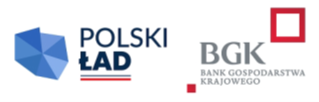 Załącznik Nr 15 do SWZ – Wykaz osób.Numer sprawy: IR.I.272.1.10.2024Dokument należy wypełnić i podpisać kwalifikowanym podpisem elektronicznym lub podpisem zaufanym lub podpisem  osobistym. Zamawiający zaleca zapisanie dokumentów w formacie PDF.WYKAZ OSÓB	W związku z przystąpieniem do postępowania o udzielenie zamówienia publicznego pn.„Przebudowa oraz rozbudowa drogi powiatowej nr 0665T 
w miejscowości Świrna, gmina Bodzechów”Nazwa wykonawcy	 .........................................................Adres wykonawcy	 .........................................................Miejscowość ................................................		Data .........................................UWAGA: W przypadku wskazania osób, którymi będzie dysponował Wykonawca, 
do oferty należy dołączyć pisemne zobowiązanie innego/innych podmiotów 
do oddania do dyspozycji osoby/osób zdolnej do wykonania zamówienia.1)Należy podać, czy dana osoba jest zatrudniona na podstawie stosunku pracy czy stosunku cywilnoprawnego (umowa zlecenie, umowa o dzieło) albo czy przedłożone zostało pisemne zobowiązanie innego/innych podmiotu/podmiotów do udostępnienia osoby/osób zdolnej/zdolnych do wykonania zamówienia.Do oferty załączamy wykaz osób oraz oświadczamy, że w/w osoby posiadają stosowne uprawnienia. W razie wygrania postępowania zobowiązujemy się przedstawić aktualne dokumenty potwierdzające uprawnienia.					…………………….……. (miejscowość), dnia ………….……. r. …………………………………………..podpisano elektronicznieLp.Nazwisko i imięFunkcja jaka zostanie powierzona/ kwalifikacje/uprawnienia/doświadczenie i wykształcenieForma dysponowania osobą1)1.2.3.